SCHOOL SUPPLY LIST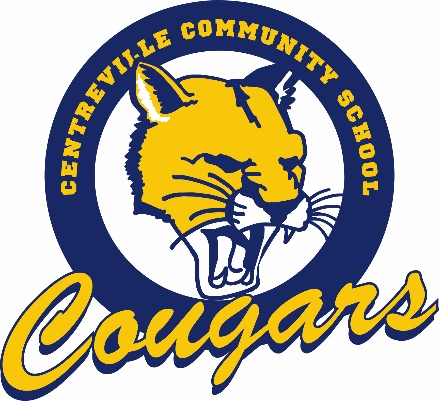 	GRADE 5	2022-2023$35 Student fee (can be paid through School Cash Online)1 pencil case1 package of Hilroy notebooks (4 per package)1 package of Post-It notes (any color)1 red duotang1 green duotang1 yellow duotang1 purple duotang1 blue duotang1 black duotang30 cm ruler1 red 1” hardcover binder1 blue 1” hardcover binder1 package of page protectors 1 package page dividers1 hardcover journal (can be any color/style)1 Art sketch book (can be the size of a journal without any lines)1 package of heavyweight loose leaf1 box of Ziploc bags (Large)5 Large dry-erase markers (Expo brand works best)1 package of small dry-erase markers2 highlighters (any colors)4 packs of pencils1 package of blue Pens1 package of colored pencils (24 per pack)1 package markers2 erasers2 large glue sticks1 pair of scissors1 pair of headphones